Politechnika Krakowska im. T. Kościuszki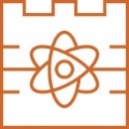 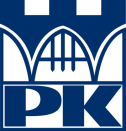                    Wydział Inżynierii Materiałowej i Fizyki                  KARTA OSIĄGNIĘĆ STUDENTA(dołączana dodatkowo w przypadku uzyskania odpowiednich osiągnięć i nagród) Imię i nazwisko 		
Numer albumu:		Osiągnięcia naukowe:Udział w pracach koła naukowego:pełna nazwa koła naukowegoW ramach działalności koła student wygłosił referat podczas wydziałowej sesji kół naukowych w roku akademickim			i zajął			miejsce / otrzymał wyróżnienie* za referat pt.:	podpis i pieczątka opiekuna koła naukowegoUdział w konferencji naukowej 		w roku			organizowanej przez 	na której student wygłosił referat / zaprezentował plakat* pt.:		podpis opiekuna naukowego i pieczątka katedryOpublikowanie artykułu  w czasopiśmie / materiałach konferencyjnych / rozdziału w monografii*:	autorzy, tytuł artykułu, czasopisma i jego numer (lub tytuł rozdziału i monografii),  rok wydania	podpis opiekuna naukowego i pieczątka katedryUzyskanie patentu / wzoru użytkowego / udział w projekcie naukowym* 	tytuł, rok, numer oraz rodzaj osiągnięcia i krótki opis własnego wkładu	podpis opiekuna naukowego i pieczątka katedryOsiągnięcia sportowe i artystyczne uzyskane w kategorii zawodów, konkursów ogólnopolskich i regionalnych w przypadku reprezentowania kraju, regionu czy Politechniki Krakowskiej:	rodzaj osiągnięcia i data;  konieczne załączenie dyplomu lub oświadczenia os. odpowiedzialnej (np. szefa AZS PK czy opiekuna naukowego)Oświadczam, iż wszystkie powyższe dane są prawdziwe.  			podpis studenta	podpis i pieczątka Prodziekana ds. studenckich